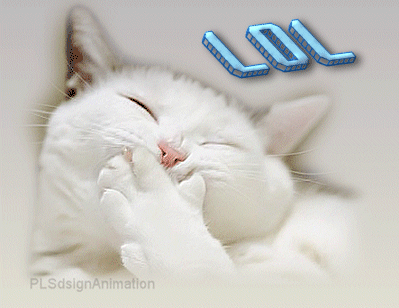 Les pluriels méconnus.Vous allez être étonnés !Un rat ? Des goûtsUn cas ? Des collesUn pont ? Des râblesUn flagrant ? Des litsUne voiture ? Des maresUn évier ? Des bouchersUn scout ? Des brouillardsUn bond ? Des butsUne dent ? Des chausséesUn air ? Des confitsUn beau ? Des corsUn mur ? Des crépisUn vrai ? Des dallesUn valet ? Des curiesUne jolie ? Des gainesUn crâne ? Des garnisUn frigo ? Des givrésUne moue ? Des goûtersUn brusque ? Des lugesUn ministre ? Des missionnairesUne grosse ? Des pansesUn propos ? Des placésUne cinglante ? Des routesUn fâcheux ? Des agrémentsUn patron ? Des spotsUn délicieux ? Des cerfsUne bande ? Des cinésUn sirop ? Des râblesUn argent ? Des tournées Et ne pas oublier ...Une bière ? Des haltères.